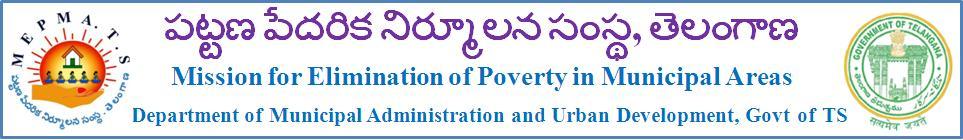  From                                                                                    To, Smt K. Nirmala I.A.S,	 		       	          All the Municipal Commissioners  Mission Director		        	       		         (HFA) & Project Director of MEPMA,						          MEPMA, TelanganaTelangana, State	Hyderabad   							  	Lr. No. 602/C2/HFA/T.S,  Dated:  18 .09.2015. Sir,Sub: - MEPMA (T.S) – Housing for All (Urban) Mission – Workshop on housing for all (Urban) Mission on 22.09.2015 at 11.00 AM, in the Conference Hall of CDMA, Telangana, Hyderabad – Reg.-::-::-::-You are all aware that the GoI has recently launched the Housing for All (Urban) Mission to address the Housing requirement of the urban poor. In pursuance of the implementation of the Housing for all (Urban) Mission, it is desired to conduct a workshop on 22.09.2015 at 11.00 AM in conference CDMA Telangana.Hence all the Municipal commissioners and Project Directors of MEPMA, Telangana State are here by requested to attend the above workshop along with the  Municipal Engineers and Town planning officers.Sd/-MISSION DIRECTORCopy to the Commissioner & Director of Municipal Administration of Telangana State.  ANNEXURE 1    LIST OF HOUSING FOR ALL TOWNSNote: Workshop on Housing for all urban 22-09-2015 at 11. AM of CDMA 
              Conference Hall.1.Hyderabad20. Miryalguda2.Warangal21. Bhongir3. Mahabubabad22. Mahaboobnagar4. Jangaon23. Achampet5. Karimnagar24. Nagarkurnool6. Huzurabad25. Kollapur7. Jammikunta26. Wanaparthy8. Metpalli27. Shadnagar9. Husnabad28. Sangareddy10. Sircilla29. Medak11. Nizamabad30. Dubbaka12. Armoor31. Gajwel13. Bodhan32. Siddipet14. Khammam33. Zaheerabad15. Palvancha34. Vikarabad16. Adilabad35. Ramagundam17. Nirmal36. Mancherial18. Nalgonda37. Bhainsa19. Suryapet